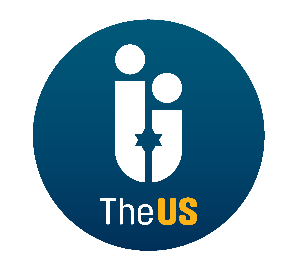 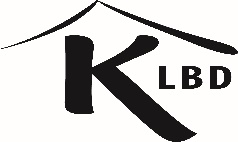 United Synagogue Job DescriptionJOB TITLE: Kosher Certification Secretarial AssistantHOURS:      35 hours including some evenings and weekends.SALARY:     Salary commensurate with qualifications and experience.HOLIDAYS:  Four weeks per annum (pro rata) plus Statutory Bank Holidays, Jewish                   festivals when they fall on a normal working day.REPORTS TO: Kosher Certification Operations Manager		VisionOur vision for the United Synagogue is of a modern and united family of communities with members connected to vibrant Jewish life and Torah values.The mission of the US Executive Office is to serve our communities and to lead the organisation byInitiating, developing and supporting communities and helping them provide relevant and high quality services to their members.    Providing the infrastructure for Jewish religious life.Developing creative programmes, which involve members and potential members in Jewish life and values.Recruiting, developing and maintaining outstanding Rabbis and other Professional staff, lay leaders and volunteers.  ValuesThe values that lie at the heart of the United Synagogue are embodied in the principles of Torah and Halachah.  These values are:The welcoming of every JewCreating a sense of belongingLife long Jewish learningSpiritual growth and practiceMutual responsibilityThe centrality of  in Jewish life.The purpose of the United Synagogue is to create communities committed to the principles of Torah and Halachah and inclusive of every Jew.MAIN PURPOSE OF JOB
To assist the Operations Manager with the administration of certified and potentially certified companies, so that the Kashrut management of KLBD can ensure the application of the highest halachik standards and procedures as laid down by the London  and Head of department. 
2	POSITION IN ORGANISATION Responsible to the Certification Operations Manager
SCOPE OF JOB
Working within an office based Certification team; the successful candidate will assist the Administration Manager mainly with scheduling of audits and issuing Kosher certificates. 4	JOB ROLE (This includes, but is not limited to):Issuing Kosher certificates:Checking the database for upcoming certificate renewals.Maintaining and verifying that all the information is correct and exact.Printing and saving the kosher certificates.Sending out the certificates both by mail and email.Audit schedulingLiaising with companies around the world to arrange a date and time for the Rabbi to audit their facilities.Liaising with the Rabbinic Inspectors to schedule their audit to the factory.Planning trips that include multiple audits in the most cost affective and practical way.Making travel and lodging arrangements for the Rabbi’s.Managing a computerised diary and updating records of the audits in a database.Cross Department Issues:The Kashrut Division works as a team and all sections including the food guide production and the establishment and catering area must act together in an integrated and coherent fashion.  The successful candidate will be expected to play a full role within all aspects of the Kashrut Division as and when requested by the Administration Manager.Person Specification 5	ABILITIES AND EXPERIENCEEssentialKnowledge of Kashrut and related Jewish customs and practices.To be able to manage and prioritise a wide range of administrative tasks and duties, both complex and routine.To be able to work unsupervised and manage their own workload, as well as deliver results under pressure and to tight deadlines and objectives.The ability to carry out their work with a high level of accuracy ensuring attention to detail.  To work in a professional manner at all times and develop effective working relationships with colleagues and external customers.Able to work as an effective and pro-active member of the KLBD team.SkillsExcellent telephone, interpersonal and written communication skills.Demonstrable skills in time management and planning. Strong computing skills and substantial experience of using Microsoft Word, Excel, outlook and databases.Skilled at delivering a consistently high quality, customer focused service. 6	QUALITY AND OPERATIONAL STANDARDS	Ensures that work that is produced is of a high standard and meets the department’s key performance indicators.Report on key performance indicators to the Director of Certification or other team members as required. 7	BUILDS THE CREDIBILITY OF THE KASHRUT DEPARTMENT TO EMPOWER STAFF AND MANAGERS TO FULFIL THEIR ROLES EFFECTIVELY	Share with others within the Kashrut Department and communicate success stories.  Personally demonstrate the organisation’s values, building trust with managers and staff within United Synagogue and proactively contributing to the organisation’s successBe proactive in identifying opportunities for own professional development 8	COMMITMENTMust share the ethos of the United Synagogue.9	OTHERYou will be expected in undertaking the above role to comply with any policies and procedures that United Synagogue may issueAny other reasonable duty as may be assigned that is consistent with the nature of the job and its level of responsibility.This job description is not prescriptive; it merely outlines the key tasks and responsibilities of the post. These key tasks and responsibilities are subject to change.  Any changes will be made in consultation with the post holder.GENERIC DUTIESCommitted to the aims of the United Synagogue and act as an ambassador for the organisationComply with The United Synagogue’s policy and procedures and code of expectationsBring to the attention of senior staff any health and safety requirements, which become obvious. In the event of any immediate danger, to take the appropriate action to reduce risk to physical danger to employees, members, contractors, volunteers, children, parents, visitors or staffWork collaboratively with other colleagues across the organisation to ensure the United Synagogue can achieve its vision, mission, and strategyUndertake appropriate training as requested by your line manager in conjunction with the Human Resources Department and be committed to own continuous professional developmentCarry out any other reasonable duties as requested by the Chief Executive or other designated senior staff/undertaking such other duties that occasionally fall within the purpose of the postMaintaining high levels of discretion and confidentiality at all timesThis job description and person specification is not prescriptive; it merely outlines the key tasks and responsibilities of the post and the key tasks and responsibilities are subject to change, any changes will be made in consultation with the post holderThis Job Description is subject to alteration in response to the changes in legislation or The United Synagogue’s operational proceduresDue of the nature of the work for which you are applying, this post is exempt from the provisions of Section 4(2) of the Rehabilitation Act, 1974, by virtue of the Rehabilitation of Offenders Act, 1974, (Exceptions) Order 1975 Accordingly, a valid and current enhanced Disclosure and Barring Service (DBS) certificate (formerly CRB) that is satisfactory to the United Synagogue will be required; please ensure that you complete the United Synagogue Application Form Part 2 appropriately 